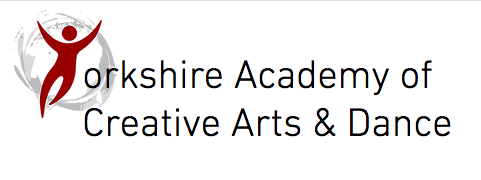 SIGNED:						DATE:Please return you application to Info@yacad.org Position applying for:Personal DetailsPersonal DetailsFirst NameSurnamePreferred TitlePrevious SurnamesNational Insurance NoDo you hold a current Driving LicenseContact DetailsContact DetailsFull address, including postcodeHome PhoneMobile PhoneEmail AddressDisability and AccessibilityThe Yorkshire Academy of Creative Arts & Dance is committed to ensuring that applicants with disabilities or impairments receive equal opportunities and treatments. If you have a disability or impairment and would like us to make adjustments to assist if you are called for an interview, please state the arrangements you require below.Most Recent Employment DetailsMost Recent Employment DetailsMost Recent Employment DetailsMost Recent Employment DetailsMost Recent Employment DetailsMost Recent Employment DetailsJob TitleName and Address of EmployerDates EmployedMonth & YearPermanent or TemporaryPart-time or Full-timeSalary Details (Including Allowances)Description of Responsibilities (Bullet point format):Description of Responsibilities (Bullet point format):Description of Responsibilities (Bullet point format):Description of Responsibilities (Bullet point format):Description of Responsibilities (Bullet point format):Description of Responsibilities (Bullet point format):Previous Employment – Most Recent First (please add additional boxes if required)Previous Employment – Most Recent First (please add additional boxes if required)Previous Employment – Most Recent First (please add additional boxes if required)Previous Employment – Most Recent First (please add additional boxes if required)Job TitleName and Address of EmployerDates Employed Month & YearReason for LeavingPlease provide a description of responsibilities (Bullet point format) Please provide a description of responsibilities (Bullet point format) Please provide a description of responsibilities (Bullet point format) Please provide a description of responsibilities (Bullet point format) Gaps in Employment Please provide details of any gaps in employment (secondary education onwards).  This is essential for safer recruitment purposes and MUST be completed for your application to be considered.Gaps in Employment Please provide details of any gaps in employment (secondary education onwards).  This is essential for safer recruitment purposes and MUST be completed for your application to be considered.Dates:Reason: Training and Professional DevelopmentTraining and Professional DevelopmentTraining and Professional DevelopmentTraining and Professional DevelopmentTraining and Professional DevelopmentCourse DatesLength of CourseCourse TitleQualification ObtainedCourse ProviderSupporting StatementPlease list in bullet point format any skills, experience, achievements, or other information which you believe are relevant to this role. (Maximum 300 words)Please explain why you have applied to this position and provide any additional information in support of your application.  (Maximum 300 words). NOT OTHER ATTACHMENTS WILL BE CONSIDERED.References Please give names of two people who are able to comment on your suitability for this post. One must be your present or last employer. If you have not previously been employed, please provide details of another suitable referee. The Academy reserves the right to seek any additional references it deems appropriate.CONSENT TO OBTAIN REFERENCESBy completing this application, I give my consent for the Academy to approach the below named referees for the purpose of obtaining current or previous employment reference information or any other information they feel is relevant to this application.NameRelationship to YouAddress and Post CodeContact NumberEmail AddressIs this your Current Employer?